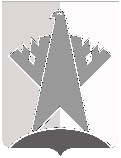 ДУМА СУРГУТСКОГО РАЙОНАХанты-Мансийского автономного округа - ЮгрыРЕШЕНИЕ«16» ноября 2020 года                                                                                                     № 1012-нпа         г. СургутВ соответствии с Законом Ханты-Мансийского автономного округа – Югры от 10 декабря 2019 года № 89-оз «О наделении органов местного самоуправления муниципальных образований Ханты-Мансийского автономного округа – Югры отдельным государственным полномочием Ханты-Мансийского автономного округа – Югры по организации мероприятий при осуществлении деятельности по обращению с животными без владельцев»Дума Сургутского района решила:1. Внести в решение Думы Сургутского района от 26 мая 2014 года 
№ 531-нпа «Об утверждении Порядка использования собственных материальных ресурсов и финансовых средств муниципального образования Сургутский район для осуществления отдельного государственного полномочия по организации мероприятий при осуществлении деятельности по обращению с животными без владельцев» следующие изменения:1) в пунктах 1, 2 решения слова «по проведению мероприятий по предупреждению и ликвидации болезней животных, их лечению, защите населения от болезней, общих для человека и животных» заменить словами «по организации мероприятий при осуществлении деятельности по обращению с животными без владельцев»;2) в пункте 1 приложения к решению слово «переданного» исключить.2. Решение вступает в силу после его официального опубликования (обнародования) и распространяется на правоотношения, возникшие с 01 января 2020 года.О внесении изменений в решение Думы Сургутского района от 26 мая 2014 года № 531-нпа «Об утверждении Порядка использования собственных материальных ресурсов и финансовых средств муниципального образования Сургутский район для осуществления отдельного государственного полномочия по организации мероприятий при осуществлении деятельности по обращению с животными без владельцев»Председатель Думы Сургутского районаА.П. Сименяк«16» ноября 2020 годаГлава Сургутского районаА.А. Трубецкой «16» ноября 2020 года